Inleiding en voorwoordDit document bevat de casus van Mw. Broekman en een voorbeeld van de uitwerking van de casus volgens de fasen van het verpleegkundig proces. Het voorbeeld wordt gebruikt in module Verpleegkunde & Methodiek 1 van jaar 1 van de opleiding verpleegkunde aan de CHE.Mail kritische opmerkingen, suggesties en vragen over de uitwerking naar wgrupstra@che.nl. Jouw bijdrage is van harte welkom om samen van te leren.  Voor de ordening van de gegevens van mw. Broekman onder de gezondheidspatronen van Gordon, is een aangepast voorbeeld van een anamneseformulier, aangereikt door uitgeverij Noordhoff gebruikt. Willy GrupstraDocent verpleegkundeLiteratuurlijst:Carpenito, L. (2017). Zakboek Verpleegkundige diagnosen. Groningen/Houten: Noordhoff Uitgevers. Casus mw. Broekman, een mevrouw met Reumatoïde ArtritisJe werkt als wijkverpleegkundige bij Opella in Bennekom. Sinds vorige week is Mw. Broekman in zorg. Zij is 85 jaar en is al 55 jaar gelukkig getrouwd met Dhr. Broekman (75 jaar). Ze hebben vier kinderen en tien achterkleinkinderen die allemaal in de buurt wonen. Ze geniet erg van haar kleinkinderen. Ze staat volop in het leven. Ze is actief bij een kerk, waarbij ze een paar keer per week ouderen bezoekt die niet meer naar de kerk kunnen. Haar man was directeur bij een groot bedrijf, waardoor ze het financieel nu goed hebben. Ze heeft al jaren Reumatoïde Artritis. Ze is onder behandeling van de Reumatoloog van Ziekenhuis Gelderse Vallei. Verder is er nog geen hulp nodig geweest. Tot voor kort kon ze zichzelf nog goed redden met hulp van haar man. Maar nu zit ze al maanden te tobben. Het is een vrouw die niet snel klaagt en altijd de positieve kanten ziet. Haar motto is ‘niet klagen maar dragen’. De huisarts merkte dat het haar nauwelijks nog lukte om zichzelf te douchen vanwege de stijfheid en pijn. De huisarts heeft haar overgehaald om toch thuiszorg in te schakelen om te helpen met douchen. Hier heeft ze uiteindelijk mee ingestemd. Nu kom jij of een collega drie keer per week mw. helpen met douchen en aankleden. Vanmorgen hielp je mw. met douchen. Ze probeerde zoveel mogelijk zelf te doen, maar je zag dat het haar moeite kostte. Vooral de knoopjes open en dicht doen kostten moeite. Je zag aan haar gezicht dat mw. de pijn verbeet, maar volgens haar ging het allemaal wel. Het viel je op dat ze ruime kleding draagt. Toen ze gedoucht en wel klaar was, begon ze aan het ontbijt dat haar man voor haar had klaargemaakt. Met veel moeite lukte het haar om het brood aan de vork te krijgen en haar kopje thee op te pakken om te drinken. Haar man liet je bij de voordeur uit en hij knoopte nog even een praatje aan. Hij maakte zich zorgen over zijn vrouw. Volgens haar man heeft ze namelijk al een paar weken behoorlijke pijn, vooral in haar ontstoken gewrichten in haar polsen. Hij vindt ook dat zijn vrouw veel vermoeider is de laatste maanden, waardoor ze haar sociale leven nauwelijks kan volhouden. Van zijn vrouw mag hij dit niet tegen je zeggen, vandaar dat hij nu, aan de deur, dit snel aan je toevertrouwt. Ondertussen komt mw. achter hem de gang in. ‘Bertus, wat sta je daar met die zuster te smoezen?’ zegt ze. Gehaast groet dhr. je en wat verbouwereerd sta je even later op de stoep.Hoewel je mw. geholpen hebt met douchen, vraag je je af of het alleen je taak is om te helpen met douchen of dat je als verpleegkundige nog andere dingen kunt doen. En zo ja, wat dan en hoe zou je dat moeten aanpakken? Anamneselijst van Gordon Disfunctionele patronen en hypothetische labels:De lijst van labels van verpleegkundige diagnoses, passend bij de gezondheidspatronen van Gordon (Carpenito, 2017 vanaf pag.830) wordt doorgenomen om per disfunctioneel patroon een lijst van mogelijke, dus hypothetische labels, op te stellen.1. gezondheidsbeleving en –instandhoudinggezondheidsveronachtzamingrisicovol gedrag voor de gezondheidineffectief omgaan met de gezondheid4. activiteitenpatroonBeperkte inspanningstolerantie(Risico op) ineffectieve planning van activiteitenzelfzorgtekortsyndroomZelfzorgtekort: etenZelfzorgtekort: wassen/lichaamsverzorgingZelfzorgtekort: kleden/uiterlijke verzorging6. cognitie- en waarnemingspatroonAcute pijnChronische pijnChronisch pijnsyndroom8. rollen- en relatiepatroonRisico op verstoorde partnerrelatieSociaal isolement10. stressverwerkingspatroonInadequate copingDefensieve copingIneffectieve ontkenningverstoord gezinsfunctioneren -> gebrekkige coping binnen het gezinOverbelastingRisico op overbelasting van mantelzorgerVerminderde individuele veerkrachtN.B.: de informatie die over mw. Broekman beschikbaar is, is ontoereikend om labels definitief vast te stellen. Daar zal eerst gedetailleerdere informatie over uitgevraagd moeten worden. In de volgende stappen gaat het daarom om voorlopige vastgestelde labels, geformuleerde diagnoses volgens de PES en beoogde resultaten.Toetsen hypothetische labels:Voor het toetsen van de labels worden de gegevens van mw. Broekman vergeleken met de informatie die in het Zakwoordenboek verpleegkundige diagnoses (Carpenito, 2017) bij het label onder definitie, toelichting auteur en verschijnselen staat. In onderstaande tabel is letterlijke tekst uit Carpenito overgenomen om de vergelijking te kunnen maken.1. Gezondheidsbeleving en -instandhouding4. activiteitenpatroon6. cognitie- en waarnemingspatroon8. rollen- en relatiepatroon10. stressverwerkingspatroonVastgestelde labels: (dreigend) Zelfzorgtekort syndroomChronische pijnsyndroomIneffectieve ontkenningRisico op overbelasting mantelzorgerOok goed (gezien de beperkte informatie, die beschikbaar is):Aparte labels voor zelfzorgtekort zich wassen, kleden, etenAnder label op gebied van copingVerstoord gezinsfunctioneren of gebrekkige coping gezin of verstoorde partnerrelatieVerpleegkundige diagnosen en beoogde resultatenVoor ieder vastgesteld label wordt nu de verpleegkundige diagnose, aan de hand van Carpenito en gespecificeerd voor mw. Broekman, volgens de PES geformuleerd en het beoogde resultaat SMART opgesteld. P: (dreigend) zelfzorgtekort syndroom  E: reumatoïde artritis, pijn door ontstoken gewrichten in polsenS: kan met moeite eten en drinken naar haar mond brengen, moeite met zich wassen en aankledenBeoogde resultaten Mw. Broekman neemt binnen drie weken deel aan eten, zich wassen, kleden én haar gebruikelijke sociale activiteiten op een manier die haar naar eigen zeggen niet teveel moeite kost.P: Chronisch pijnsyndroomE: Reumatoïde artritisS: Zich wassen en aankleden kost mw. zichtbaar moeite; vooral bij de knoopjes open en dicht doen verbijt mw.  de pijn. Ook brood met een vork en een theekopje naar haar mond brengen, kosten mw. moeite. 
Volgens haar man heeft ze al een paar weken behoorlijke pijn, vooral in haar ontstoken gewrichten in haar polsen. Hij vindt ook dat zijn vrouw veel vermoeider is de laatste maanden, waardoor ze haar sociale leven nauwelijks kan volhouden. Mw. draagt wijde kleding wat mogelijk duidt op ongewenst gewichtsverlies. Beoogd resultaat:Mw. Broekman ervaart binnen een week een mate van voldoende pijnverlichting en laat dit ook non verbaal zien.P: ineffectieve ontkenningE: nog onbekend, ‘mogelijk motto: niet klagen maar dragen’S: moest door huisarts worden overgehaald thuiszorg in te schakelen, zegt dat het allemaal wel meevalt, wil niet dat haar man zijn zorgen deelt met wijkverpleegkundige, verbijt haar pijnBeoogd resultaat:Mw. gebruikt binnen twee maanden een alternatieve copingstrategie als reactie op haar klachten van de reuma in plaats van deze te bagatelliseren.P: risico op overbelasting mantelzorgerE: voortdurende zorgbehoefte ten gevolge van geleidelijk erger worden van ziekte en onvoorspelbaar ziektebeloop.S: -Beoogd resultaat:Dhr. Broekman maakt binnen een maand een plan hoe zijn sociale activiteiten kunnen doorgaan ondanks de verantwoordelijkheid voor de zorg voor zijn vrouw.	Tenslotte:In de volgende leertaak komt het kiezen van interventies en het concretiseren van interventies in activiteiten aan de orde.Zorgvrager:Zorgvrager:Mw. BroekmanIngevuld door:Ingevuld door:Willy GrupstraDatum:Datum:29 september 2018Akkoord zorgvrager:Akkoord zorgvrager:Handtekening zorgvrager:Handtekening zorgvrager:EVV:EVV:Willy Grupstra1Gezondheidsbeleving en -instandhoudingGezondheidsbeleving en -instandhoudingHoe ervaart u uw gezondheid?Hoe ervaart u uw gezondheid?Wat doet u om gezond te blijven?Wat doet u om gezond te blijven?Welke factoren/welk gedrag vormt een risico voor uw gezondheid?Welke factoren/welk gedrag vormt een risico voor uw gezondheid?Mw. is 85 jaar. heeft al jaren Reumatoïde Artritis. Mw. is onder behandeling van de Reumatoloog van Ziekenhuis Gelderse Vallei. Tot voor kort kon zij zichzelf nog goed redden met hulp van haar man. Maar nu zit mw. al maanden te tobben. Mw. is iemand, die niet snel klaagt en altijd de positieve kanten ziet. Haar motto is ‘niet klagen maar dragen’. De huisarts merkte dat het haar nauwelijks nog lukte om zichzelf te douchen vanwege de stijfheid en pijn. Bij het helpen met de lichaamsverzorging vandaag viel op dat vooral de knoopjes van kleding open en dicht doen mw. moeite kostte. Ook lukt het haar met moeite om tijdens het eten brood aan de vork te krijgen en haar kopje thee op te pakken om te drinken.Mw. draagt ruime kleding. De huisarts heeft mw. overgehaald om thuiszorg in te schakelen om te helpen met douchen. Hier heeft ze uiteindelijk mee ingestemd. Mw. probeert zoveel mogelijk zelf te doen, ondanks dat het haar zichtbaar moeite kost. Het is aan haar gezicht te zien, dat mw. de pijn verbijt.Haar man maakt zich zorgen over zijn vrouw. Volgens haar man heeft ze namelijk al een paar weken behoorlijke pijn, vooral in haar ontstoken gewrichten in haar polsen. Hij vindt ook dat zijn vrouw veel vermoeider is de laatste maanden, waardoor ze haar sociale leven nauwelijks kan volhouden. Van zijn vrouw mag hij dit niet tegen je zeggen, daarom vertelde hij zijn zorgen bij het weggaan aan de deur.Mw. merkte dat haar man zijn zorgen uitte en sprak haar man aan op ‘staan smoezen met de zuster’.Volgens mw. gaat het allemaal wel.Mw. is 85 jaar. heeft al jaren Reumatoïde Artritis. Mw. is onder behandeling van de Reumatoloog van Ziekenhuis Gelderse Vallei. Tot voor kort kon zij zichzelf nog goed redden met hulp van haar man. Maar nu zit mw. al maanden te tobben. Mw. is iemand, die niet snel klaagt en altijd de positieve kanten ziet. Haar motto is ‘niet klagen maar dragen’. De huisarts merkte dat het haar nauwelijks nog lukte om zichzelf te douchen vanwege de stijfheid en pijn. Bij het helpen met de lichaamsverzorging vandaag viel op dat vooral de knoopjes van kleding open en dicht doen mw. moeite kostte. Ook lukt het haar met moeite om tijdens het eten brood aan de vork te krijgen en haar kopje thee op te pakken om te drinken.Mw. draagt ruime kleding. De huisarts heeft mw. overgehaald om thuiszorg in te schakelen om te helpen met douchen. Hier heeft ze uiteindelijk mee ingestemd. Mw. probeert zoveel mogelijk zelf te doen, ondanks dat het haar zichtbaar moeite kost. Het is aan haar gezicht te zien, dat mw. de pijn verbijt.Haar man maakt zich zorgen over zijn vrouw. Volgens haar man heeft ze namelijk al een paar weken behoorlijke pijn, vooral in haar ontstoken gewrichten in haar polsen. Hij vindt ook dat zijn vrouw veel vermoeider is de laatste maanden, waardoor ze haar sociale leven nauwelijks kan volhouden. Van zijn vrouw mag hij dit niet tegen je zeggen, daarom vertelde hij zijn zorgen bij het weggaan aan de deur.Mw. merkte dat haar man zijn zorgen uitte en sprak haar man aan op ‘staan smoezen met de zuster’.Volgens mw. gaat het allemaal wel.2Voedings- en stofwisselingspatroonVoedings- en stofwisselingspatroonWat en hoeveel eet u normaal gesproken op een dag?Wat en hoeveel eet u normaal gesproken op een dag?Wat en hoeveel drinkt u normaal gesproken op een dag?Wat en hoeveel drinkt u normaal gesproken op een dag?Hoe is uw eetlust op dit moment? Bij problemen, sinds wanneer ontstaan?Hoe is uw eetlust op dit moment? Bij problemen, sinds wanneer ontstaan?Hoeveel is uw gewicht toe- of afgenomen? Sinds wanneer? Gewenst? Ongewenst?Hoeveel is uw gewicht toe- of afgenomen? Sinds wanneer? Gewenst? Ongewenst?Gebruikt u een bepaald dieet? Reden?Gebruikt u een bepaald dieet? Reden?Welke specifieke voor- of afkeuren voor eten of drinken heeft u?Welke specifieke voor- of afkeuren voor eten of drinken heeft u?Welke allergieën? (voeding, medicijnen, huidproducten, pleisters)Welke allergieën? (voeding, medicijnen, huidproducten, pleisters)Welke problemen met eten en/of drinken?Welke problemen met eten en/of drinken?Wat is de conditie van uw gebit, van uw mondslijmvlies?Wat is de conditie van uw gebit, van uw mondslijmvlies?Wat is de conditie van uw huid?Wat is de conditie van uw huid?3Uitscheidingspatroon:Uitscheidingspatroon:Mictiepatroon:Mictiepatroon:Continentie:Continentie:Defecatiepatroon:Defecatiepatroon:Continentie:Continentie:Laxantia:Laxantia:Transpiratie:Transpiratie:Sputum:Sputum:4activiteitenpatroonactiviteitenpatroonWaar ervaart u belemmeringen in als het gaat om uw dagelijkse activiteiten?Waar ervaart u belemmeringen in als het gaat om uw dagelijkse activiteiten?ADL: algemene dagelijkse levensverrichtingen (zich wassen, zich verplaatsen, toiletgang, enz. zie Barthelindex)0ADL: algemene dagelijkse levensverrichtingen (zich wassen, zich verplaatsen, toiletgang, enz. zie Barthelindex)0IADL: instrumentele dagelijkse levensverrichtingen (telefoneren, koken, boodschappen doen, was doen)IADL: instrumentele dagelijkse levensverrichtingen (telefoneren, koken, boodschappen doen, was doen)Werk en vrije tijdsbesteding, hobby’sWerk en vrije tijdsbesteding, hobby’sAantal minuten actief per dagAantal minuten actief per dagMw. geniet erg van haar kleinkinderen. Mw. staat volop in het leven. Mw. is actief bij een kerk, waarbij zij een paar keer per week ouderen bezoekt die niet meer naar de kerk kunnen.Sinds een paar maanden is zij aan het tobben met haar gezondheid. Nu moeite met douchen vanwege stijfheid en pijn. de knoopjes van kleding open en dicht doen brood aan de vork te krijgen en haar kopje thee op te pakken om te drinken.Mw. probeert zoveel mogelijk zelf te doen, ondanks dat het haar zichtbaar moeite kost. Het is aan haar gezicht te zien, dat mw. de pijn verbijt.Haar man vindt zijn vrouw veel vermoeider de laatste maanden, waardoor ze haar sociale leven nauwelijks kan volhouden.Mw. wil volgens haar man niet dat hij zijn zorgen met je deelt. Volgens mw. gaat het allemaal wel.Mw. geniet erg van haar kleinkinderen. Mw. staat volop in het leven. Mw. is actief bij een kerk, waarbij zij een paar keer per week ouderen bezoekt die niet meer naar de kerk kunnen.Sinds een paar maanden is zij aan het tobben met haar gezondheid. Nu moeite met douchen vanwege stijfheid en pijn. de knoopjes van kleding open en dicht doen brood aan de vork te krijgen en haar kopje thee op te pakken om te drinken.Mw. probeert zoveel mogelijk zelf te doen, ondanks dat het haar zichtbaar moeite kost. Het is aan haar gezicht te zien, dat mw. de pijn verbijt.Haar man vindt zijn vrouw veel vermoeider de laatste maanden, waardoor ze haar sociale leven nauwelijks kan volhouden.Mw. wil volgens haar man niet dat hij zijn zorgen met je deelt. Volgens mw. gaat het allemaal wel.5Slaap- en rustpatroonSlaap- en rustpatroonSlaap- en rustpatroon:Slaap- en rustpatroon:Slaapgewoonten:Slaapgewoonten:Slaapmedicatie:Slaapmedicatie:6Cognitie- en waarnemingspatroonCognitie- en waarnemingspatroonHoren, zien, voelen, proeven, ruikenHoren, zien, voelen, proeven, ruikenGeheugen en concentratieGeheugen en concentratieAanleren nieuwe dingenAanleren nieuwe dingenCommunicatieCommunicatieMw. verbijt zichtbaar haar pijn bij activiteiten die haar moeite kosten.Mw. verbijt zichtbaar haar pijn bij activiteiten die haar moeite kosten.7ZelfbelevingspatroonZelfbelevingspatroonHoe zou u zich omschrijven? Wat kenmerkt u?Hoe zou u zich omschrijven? Wat kenmerkt u?Wat is uw gemoedstoestand normaal gesproken? Hoe is dat nu? Hoe voelt u zich meestal in termen van boos, bang, blij, bedroefd, beschaamd?Wat is uw gemoedstoestand normaal gesproken? Hoe is dat nu? Hoe voelt u zich meestal in termen van boos, bang, blij, bedroefd, beschaamd?8Rollen- en relatiepatroonRollen- en relatiepatroonAlleenstaand/relatie/gezin:Alleenstaand/relatie/gezin:Consequenties voor thuissituatie:Consequenties voor thuissituatie:familiefamilieGegevens over bezoek:Gegevens over bezoek:Welke rollen vervult u in uw leven op dit moment?Welke rollen vervult u in uw leven op dit moment?Mw. is al 55 jaar gelukkig getrouwd met Dhr. Broekman (75 jaar). Haar man was directeur bij een groot bedrijf, waardoor ze het financieel goed hebben.  Het echtpaar heeft vier kinderen en tien achterkleinkinderen die allemaal in de buurt wonen. Mw. staat volop in het leven. Zij geniet erg van haar kleinkinderen. Mw. is actief bij een kerk, waarbij ze een paar keer per week ouderen bezoekt die niet meer naar de kerk kunnen. Volgens haar man is mw. de laatste maanden veel vermoeider waardoor zij haar sociale leven nauwelijks kan volhouden.Mw. lijkt niet te willen dat haar man zijn zorgen uit over haar gezondheid tegen mij.Mw. is al 55 jaar gelukkig getrouwd met Dhr. Broekman (75 jaar). Haar man was directeur bij een groot bedrijf, waardoor ze het financieel goed hebben.  Het echtpaar heeft vier kinderen en tien achterkleinkinderen die allemaal in de buurt wonen. Mw. staat volop in het leven. Zij geniet erg van haar kleinkinderen. Mw. is actief bij een kerk, waarbij ze een paar keer per week ouderen bezoekt die niet meer naar de kerk kunnen. Volgens haar man is mw. de laatste maanden veel vermoeider waardoor zij haar sociale leven nauwelijks kan volhouden.Mw. lijkt niet te willen dat haar man zijn zorgen uit over haar gezondheid tegen mij.9Seksualiteits- en voortplantingspatroonSeksualiteits- en voortplantingspatroonRelatie(s):Relatie(s):Kinderen/ kinderwensKinderen/ kinderwensBehoefte aan seksualiteit/ intimiteitBehoefte aan seksualiteit/ intimiteitMw. is al 55 jaar gelukkig getrouwd. Heeft 4 kinderen. Mw. is al 55 jaar gelukkig getrouwd. Heeft 4 kinderen. 10StressverwerkingspatroonStressverwerkingspatroonGrote veranderingen in persoonlijk leven:Grote veranderingen in persoonlijk leven:Gesprekspartner:Gesprekspartner:Manier van problemen te lijf gaan:Manier van problemen te lijf gaan:Het motto van mw. is ‘niet klagen, maar dragen’. Mw. lijkt niet te willen dat haar man zijn zorgen uit over haar gezondheid tegen mij.Het motto van mw. is ‘niet klagen, maar dragen’. Mw. lijkt niet te willen dat haar man zijn zorgen uit over haar gezondheid tegen mij.11Waarden-  en levensovertuigingenpatroonWaarden-  en levensovertuigingenpatroonLevensbeschouwing:Levensbeschouwing:Culturele gebruiken:Culturele gebruiken:Toekomstperspectief:Toekomstperspectief:Wie of wat geeft zin aan uw leven? Waar haalt u kracht uit? Waar put u hoop uit?Wie of wat geeft zin aan uw leven? Waar haalt u kracht uit? Waar put u hoop uit?LabelDefinitieToelichting auteur VerschijnselenGezondheidsveronachtzamingOnvermogen om de hulpvraag vast te stellen, te organiseren en/of hulp te zoeken om gezond te blijven. Verslechterde gezondheidstoestand vanwege onvoldoende kennis over het omgaan met een bepaalde gezondheidstoestand of de vereiste basisvoorwaarden.Label is gericht op een leefstijl voor een betere gezondheid. Doet een beroep op de zorgvrager in te zien dat gezondheidswinst te behalen is.Label wordt toegepast wanneer iemand er een ongezonde leefstijl op nahoudt, waardoor hij of zij gevaar loopt chronische gezondheidsproblemen of –aandoeningen te krijgen. (pag. 223)Ontoereikend aanpassingsvermogen aan omgevingsveranderingenOntoereikende kennis over basale gewoonten omtrent gezondheidGebrek aan interesse om zijn gezondheid te verbeterenNooit gericht zijn geweest op het nastreven van gezondheidNiet in staat zijn om verantwoordelijkheid te nemen voor het voldoen aan basale gewoonten voor de gezondheidWegvallen van ondersteuningRisicovol gedrag voor de gezondheidNiet goed in staat zijn om de leefstijl of het gedrag op zo’n manier te wijzigen dat het de gezondheid verbetert. Onvermogen om de levensstijl of het gedrag aan te passen aan een leefwijze die overeenkomt met de verandering in de gezondheidssituatie.Label is in de plaats gekomen van diagnose ‘verminderd aanpassingsvermogen’. Van toepassing wanneer iemand een gezondheidsprobleem heeft en niet meewerkt aan de behandeling ervan, ofwel omdat hiertoe de motivatie ontbreekt, ofwel omdat de betrokkene het niet goed begrijpt of persoonlijke obstakels ondervindt.Wijst veranderingen die te maken hebben met gezondheid afLaat zien dat hij de verandering in zijn gezondheidstoestand niet accepteertKrijgt niet het gevoel de situatie onder controle te hebbenZorgt nauwelijks voor verbetering van zijn gezondheidstoestandDoet niets om gezondheidsproblemen te voorkomenIneffectief omgaan met de gezondheidNiet goed in staat zijn om de uitvoering van het beleid om de ziekte of de gevolgen daarvan te behandelen, te integreren in het dagelijks levenLabel is gericht op om leren gaan met de behandeling en het signaleren van complicaties vanwege medische problemenMoeite met één of meer voorgeschreven leefregelsEr niet in slagen om de voorgeschreven leefregels op te nemen in het dagelijks patroonEr niet in slagen om het risico op een progressief ziekteverloop en nasleep te beperkenHet niet kunnen realiseren van gezondheidsdoelstellingen vanwege ineffectieve keuzes in het dagelijkse leven.LabelDefinitieToelichting auteur VerschijnselenBeperkte inspanningstolerantieOnvoldoende fysiologische of psychologische energie om wenselijke dagelijkse activiteiten vol te houden of te voltooienBeperkte inspanningstolerantie is een diagnose die gesteld wordt bij een patiënt met een verminderde fysieke belastbaarheid. Bij beperkte inspanningstolerantie kunnen kracht en uithoudingsvermogen door oefeningen vergroot worden. Dit is niet het geval bij chronische moeheid. Vandaar dat de behandeling in het eerste geval gericht is op vergroting van het inspanningsvermogen en in het tweede geval op leren omgaan met de moeheid en niet op vergroting van het uithoudingsvermogen.Moet aanwezig zijn (één of meer)Veranderde fysiologische reactie bij inspanning van:AdemhalingPols/hartslagBloeddrukKan aanwezig zijn:Bleke of cyanotische huidVerwardheidDuizeligheidGevoel van zwakte of chronisch moe te zijn(Risico op) ineffectieve planning van activiteitenOnvermogen een reeks acties binnen een bepaalde tijd en onder bepaalde omstandigheden voor te bereiden.Ineffectieve planning van activiteiten moet eigenlijk worden opgevat als een symptoom bijv. bij ineffectief omgaan met de gezondheid. De vragen daarbij zijn:Welke activiteiten worden niet effectief gepland? De persoonlijke zorg? Het omgaan met de eigen gezondheid?Waardoor wordt een effectieve planning van activiteiten bemoeilijkt? Verwardheid? Angst? Vrees? Ontkenning? Overbelasting?Een taak niet durven uitvoerenZorgen hebben over een uit te voeren taakErg bang zijn voor een uit te voeren taakHerhaaldelijk ergens niet in slagenGeen plan hebbenOnvoldoende middelenGeen goede planning hebbenUitstelgedragDoelstellingen niet gehaald hebbenZelfzorgtekortsyndroomNiet volledig in staat zijn om elk van de vijf zelfzorgactiviteiten uit te voeren door een verstoord motorisch of cognitief functionerenZelfzorg omvat de activiteiten die nodig zijn om aan de dagelijkse behoeften te voldoen, doorgaans activiteiten van het dagelijks leven (ADL) genoemd. Bij zelfzorgactiviteiten gaat het niet alleen om wat gedaan moet worden (lichaamsverzorging, zich wassen, kleden, naar het toilet gaan, zich voeden), maar ook hoe, wanneer en met wie dit gedaan wordt.Zelfzorgtekortsyndroom is geen NANDA-diagnose, maar bedoelt om patiënten met een gegeneraliseerd zelfzorgtekort te beschrijven en de mogelijkheid te bieden interventies bij elkaar te brengen.Beoordeling van elk van de activiteiten van het dagelijks leven: beperking in lichaamsverzorging, zich wassen, kleden, naar het toilet gaan en zich voeden. Eén of meer beperkingen moeten aanwezig zijn voor iedere activiteit.Zelfzorgtekort: etenNiet volledig in staat zijn om activiteiten uit te voeren die nodig zijn om zelf te etenKan eten niet snijden of kan  verpakkingen niet openenKan eten niet naar mond brengenKan geen voeding klaarmakenKan geen bestek hanterenZelfzorgtekort: wassen/lichaamsverzorgingNiet (volledig) in staat zijn om activiteiten uit te voeren die nodig zijn bij het zich wassen / de eigen lichaamsverzorging(omvat het hele lichaam wassen, haar kammen, tandenpoetsen, huid- en nagelverzorging, make-up opdoen)Kan of wil lichaam of lichaamsdelen niet wassenKan kraan niet bereikenKan watertemperatuur of hoeveelheid niet regelenKan de noodzaak van hygienische maatregelen niet inzienZelfzorgtekort: kleden/uiterlijke verzorgingNiet (volledig) in staat zijn om activiteiten uit te voeren die nodig zijn bij het zichzelf kleden/ netjes maken.Beperkingen in zichzelf kleden (omvat normale of speciale kleding aandoen)Kan kleiding niet aan- of uitdoenKan kleding niet sluitenKan uiterlijke verzorging niet bevredigend uitvoerenKan niet aan kleding komen of die vervangenLabelDefinitieToelichting auteur VerschijnselenAcute pijn Onaangename sensorische of emotionele gewaarwording, voortkomend uit een feitelijke of potentiele weefselschade of als zodanig beschreven; plotseling beginnend of geleidelijk toenemend met een intensiteit van mild tot ernstig en een verwachte of voorspelbare duur van minder dan zes maanden….. door pijn te zien als een syndroom, ontstaat een overkoepelelnde verpleegkundige diagnose die gebruikt kan worden voor patienten met pijn bij wie verschillende verpleegkundige diagnosen van toepassing zijnVeranderde eetlustFysiologische veranderingen ZwetenGedrag ter afleiding van de pijnExpressief gedragEen van pijn vertrokken gezichtDefensief gedragHopeloosheidVernauwd focusMet instrumenten voor pijnmeting gemeten of door de patient aangegeven pijnHouding aannemen waarin het minst de pijn gevoeld wordtAfwerende gevarenBeschrijvingen van naasten van pijn of veranderingen in gedrag of activiteitWijde pupillen In zichzelf gekeerdGeeft zelf kenmerken van de pijn aan.Chronische pijnOnaangename sensorische of emotionele gewaarwording, voortkomend uit een feitelijke of potentiele weefselschade of als zodanig beschreven; plotseling beginnend of geleidelijk toenemend met een intensiteit van mild tot ernstig en een verwachte of voorspelbare duur van meer dan drie maandenDe patiënt geeft aan dat de pijn al meer dan drie maanden aanhoudtAanwijzing voor pijn blijkens gemeten waarden met instrumenten voor pijnmetingOngemakWoede, frustraties, depressie vanwege de situatieVan pijn vertrokken gezichtAnorexie, gewichtsverliesSlapeloosheidVoorzichtige bewegingenSpierspasmenRoodheid, zwelling, warmteKleurverandering in het aangedane gebiedAbnormale reflexenChronisch pijnsyndroomOnaangename zintuiglijke en emotionele gewaarwording, gerelateerd aan een acute of potentiele weefselbeschadiging, of beschreven in termen van een soortgelijke beschadiging: plotseling of langzaam beginnend met een milde tot ernstige intensiteit, van permanente of terugkerende  aard zonder een verwacht of voorspelbaar einde en met een duur van meer dan drie maanden. Het is belangrijk om een onderscheid te maken tussen chronische pijn en chronisch pijn syndroom. De pathofysiologie van het chronisch pijn syndroom (CPS) bestaat uit vele factoren en is complex en nog weinig begrepen. CPS verschilt hierin van chronische pijn , dat patiënten met CPS op den duur een aantal levensproblemen ontwikkelen naast de sensatie van pijn. Het is belangrijk een onderscheid te maken tussen deze twee omdat ze een verschillende behandeling vragenWijziging in vermogen om huidige activiteiten te continuerenWijziging in slaappatroonAnorexiaBlijk geven van pijn bij gebruik van een gestandaardiseerd meetinstrument van pijnGezichtsuitdrukking van pijnGeautoriseerd verslag van veranderingen in pijngedrag (bijvoorbeeld familielid en mantelzorger)Op zichzelf gericht zijnZelfrapportage van intensiteit van pijn door gebruik van gestandaardiseerde pijnschaal of pijninstrumentLabelDefinitieToelichting auteur VerschijnselenRisico op verstoorde partnerrelatieKans op gezondheidsschade door een patroon (of patronen) in een partnerrelatie, waardoor onvoldoende in elkaars behoeften kan worden voorzienDe diagnose beschrijft problemen en situaties die partnerrelaties kunnen ontwrichten. De lijst risicofactoren biedt verschillende invalshoeken voor interventies. Voor al de risicofactoren zijn interventies te vinden. Ook kan de verpleegkundige kiezen om direct de diagnose die de risicofactor vertegenwoordigt te gebruikenAls voorbeeld risicofactor: stress-volle life events:  zie diagnosen gebrekkige coping binnen het gezin en wens tot verbetering partnerschap.-Sociaal isolementLabelDefinitieToelichting auteur Verschijnselen	Inadequate copingOnbekwaam om een deugdelijke inschatting te maken van stress veroorzakende factoren, inadequate keuzes voor een praktische aanpak en/of onbekwaam om middelen/mogelijkheden te gebruiken die voorhanden zijnInadequate coping kan gebruikt worden als iemand moeilijkheden ervaart bij het omgaan met stressvolle gebeurtenissen. Dit kan een recent, een onregelmatig voorkomend of een chronisch probleem zijn. Gangbare adequate coping mechanismen kunnen niet passend of niet effectief zijn, of de persoon kan slechte ervaringen hebben met het omgaan met stress. Als de gebeurtenis kort geleden is, kan inadequate coping een te vroege beoordeling zijn.Uitspraken dat het niet lukt om de situatie te hanteren of vragen om hulpVerkeerd gebruik van afweermechanismenNiet in staat zijn om aan rolverwachtingen te voldoenDestructief gedrag, op zichzelf of op anderen gerichtVoortdurende bezorgdheid, angstVerstoorde slaapVermoeidheidHoog ziekteverzuim/ vaak ziek zijnZeggen moeilijkheden te hebben met stressSlechte concentratieMoeite met het structureren van informatieVerminderd gebruik van sociale ondersteuningInadequate probleemoplossingIneffectieve deelname aan de gemeenschapGebruik van coping strategieën die aanpassing van gedrag belemmerenHet nemen van risico’sGebrek aan doelgericht gedragVerandering in gebruikelijke manier van communicerenVaak voorkomen van ongelukkenMiddelen misbruikDefensieve copingUit zelfverdediging zich herhaaldelijk ten onrechte positief beoordelenDefensieve coping is de ‘herhaalde projectie van onjuist-positieve zelfwaardering gebaseerd op zelfbescherming, als verdediging tegen verwachte bedreigingen van de positieve kijk op zichzelf’. Rekening houden met potentiele diagnosen Chronisch lage zelfwaardering, Machteloosheid en Inadequate sociale interactieStelt een afspraak maken met een behandelaar uitOntkent angst voor de doodOntkent angst voor invaliditeitVertoont angst voor de invloed van de lichamelijke/geestelijke conditieVertoont de oorzaken van verschijnselenStaat niet toe dat ziekte impact heeft op zijn levenBeseft niet de aanwezigheid van gevaarBeseft niet de relevantie van de verschijnselenMisplaatste gevoelensBagatelliseert verschijnselenWeigert zorgGebruikt minachtende gebaren bij het spreken over verontrustende gebeurtenissenMaakt gebruik van een niet aanbevolen behandeling van een professional in de gezondheidszorgIneffectieve ontkenningBewuste of onbewuste poging om de bekendheid met, of betekenis van een gebeurtenis te ontkennen, om angst en/of vrees te verminderen., hetgeen leid tot schade aan de gezondheidDeze vorm van ontkenning verschilt van  de ontkenning als reactie op een verlies. De ontkenning als reactie op een ziekte of een verlies is nodig om psychisch in evenwicht te blijven en is nuttig. Ontkenning is niet heilzaam (dus ineffectief GRUPW) wanneer iemand hierdoor geen stappen onderneemt om gezondheid of situatie te verbeteren. ..Als niet duidelijk is wat de oorzaak is van Ineffectieve ontkenning kan dit voorlopig beschreven worden als Ineffectieve ontkenning zonder bekende oorzaak blijkens (gevolgd door gedragingen/uitingen die aanleiding geven voor het vermoeden dat dit de juiste diagnose is)Stelt medische of psychische hulp uit of weigert dezeBeseft de relevantie van symptomen of gevaar voor zichzelf nietGebruikt huismiddeltjes (zelfbehandeling) om de verschijnselen te verlichtenOntkent vrees voor dood of invaliditeitBagatelliseert symptomenOnderschat invloed van ziekte op het leefpatroonMaakt geringschattende gebaren bij het praten over verontrustende gebeurtenissenVerdringt vrees voor de invloed van aandoeningToont een stemming die niet bij de situatie past.verstoord gezinsfunctioneren -> gebrekkige coping binnen het gezinDe gewoonlijk ondersteunende naaste (familielid, naaste of vriend) biedt niet of niet genoeg ondersteuning, troost, hulp of bemodiging die de patient nodig heeft om aanpassingen in verband met zijn gezondheidsprobleem tot stand te brengenPatient is ontevreden over hoe naaste op het gezondheidsprobleem van de patient reageertNaaste beschrijft in beslag genomen te worden door eigen reactiesNaaste geeft aan over onvoldoende inzicht of kennis te beschikkenOverbelastingTe maken hebben met heel veel verschillende zaken die allemaal om actie vragen zodat dit de draagkracht overstijgtDeze diagnose betreft een persoon die door meerdere uiteenlopende stressoren in een situatie is geplaatst die hem/haar over de schoenen loopt. Als de overbelasting niet afneemt kan de toestand van de betrokkene verergeren en ontstaat er gevaar voor letsel of ziekteZegt erg veel door de situatie veroorzaakte stress te ervaren (bijv. geeft een stressniveau van 7 of hoger aan op een tienpunts-schaal). Zegt dat de stress een negatieve invloed heeft op hem/haar (bijv. fysieke symptomen, psychische problemen, ziek zijn of zich ziek voelen of ziek wordenSymptomen op fysiologisch, emotioneel, cognitief of gedragsmatig gebied.Risico op overbelasting van mantelzorgerDe kans op gezondheidsschade bij de zorgverlener door de ervaren moeite met de uitvoering van de mantelzorgRisicofactoren:De eerstverantwoordelijke te zijn voor de zorg aan iemand die regelmatig toezicht of hulp nodig heeft vanwege lichamelijke of verstandelijke gebreken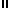 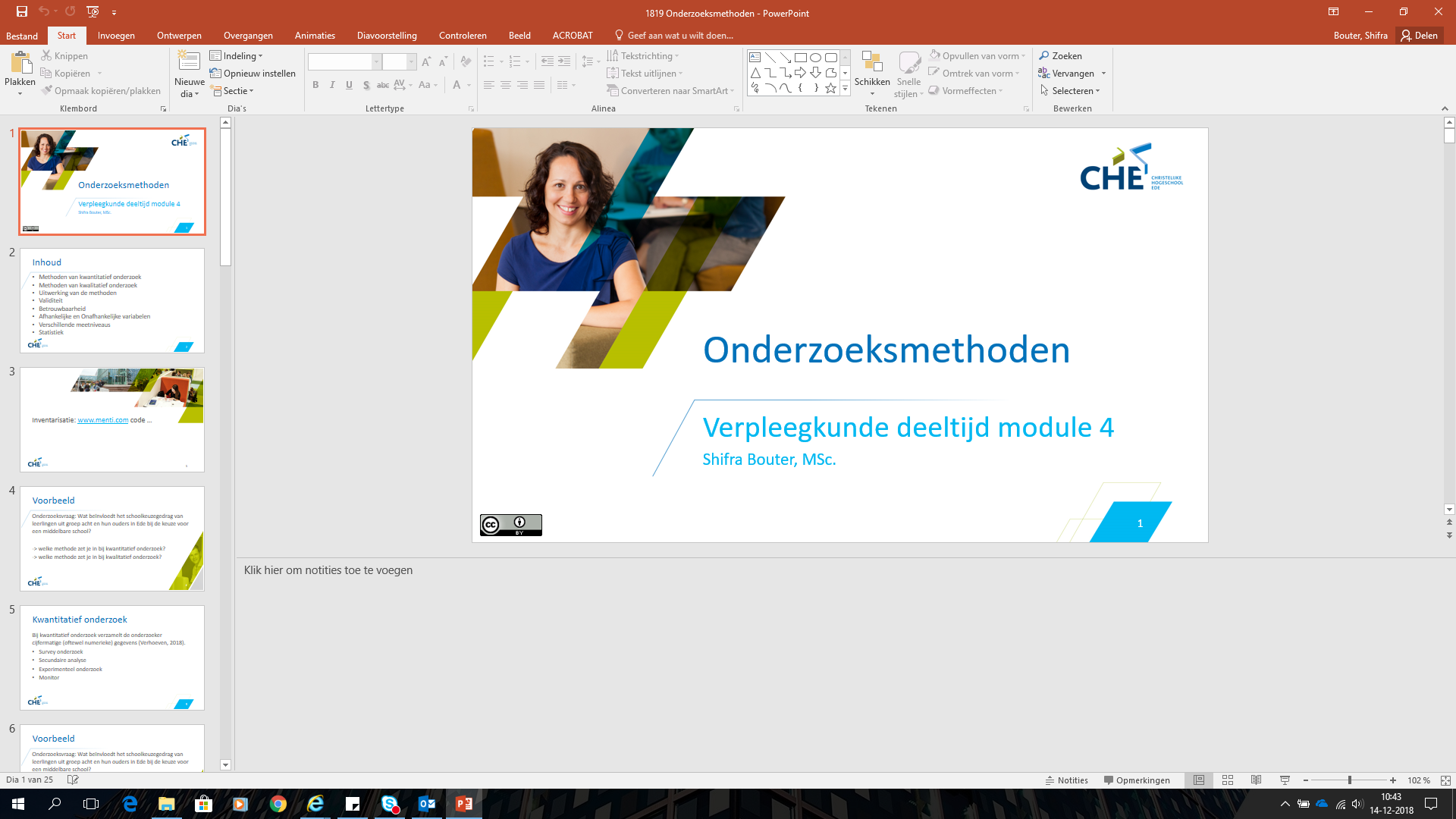 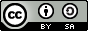 